ARTICULO 10 LAIP NUMERAL  7MES DE JUNIO 2021PROGRAMA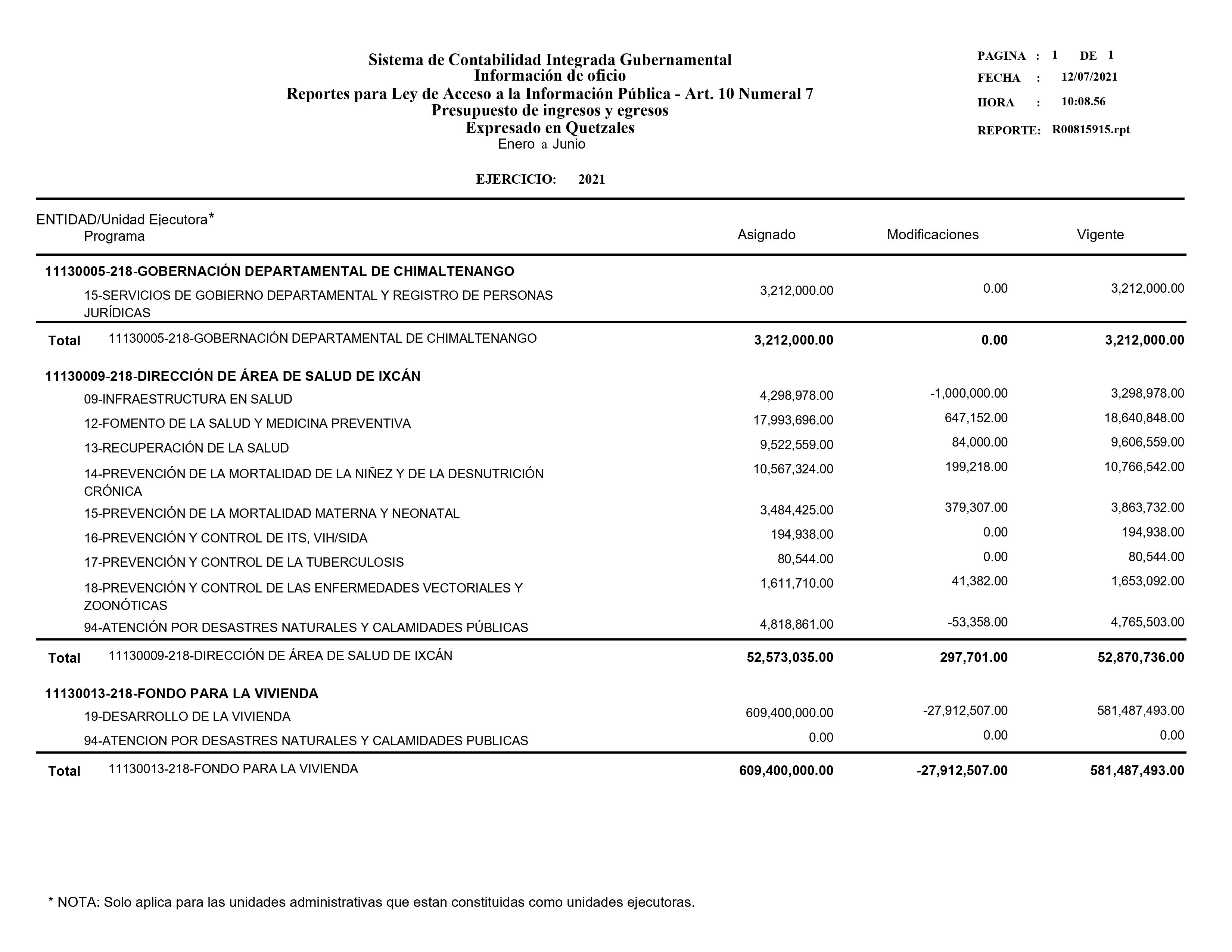 